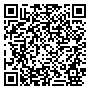 Выписка из реестра лицензий по состоянию на 11:12 04.10.2022 г. 1. Статус лицензии: действует; 2. Регистрационный номер лицензии: Л041-01148-78/00323864; 3. Дата предоставления лицензии: 29.08.2016; 4. Лицензирующий орган: Федеральная служба по надзору в сфере здравоохранения; 5. Полное и (в случае, если имеется) сокращённое наименование, в том числе фирменное наименование, и организационно-правовая форма юридического лица, адрес его места нахождения, государственный регистрационный номер записи о создании юридического лица: Полное наименование - Общество с ограниченной ответственностью "Рубин"; Сокращённое наименование - ООО "Рубин"; Фирменное наименование - ООО "Рубин"; ОПФ - Общество с ограниченной ответственностью; Адрес места нахождения - 196135, Россия, г. Санкт-Петербург, улица Типанова, д. 8, литер А; ОГРН - 1057810296576; 6. Идентификационный номер налогоплательщика: 7810026970; 7. Лицензируемый вид деятельности: Медицинская деятельность (за исключением указанной деятельности, осуществляемой медицинскими организациями и другими организациями, входящими в частную систему здравоохранения, на территории инновационного центра «Сколково»); 8. Адреса мест осуществления лицензируемого вида деятельности с указанием выполняемых работ, оказываемых услуг, составляющих лицензируемый вид деятельности: 196134, г. Санкт-Петербург, ул. Типанова, д. 8, лит. А, пом. 17Н выполняемые работы, оказываемые услуги: Приказ 866н; При оказании первичной медико-санитарной помощи организуются и выполняются следующие работы (услуги):   при оказании первичной доврачебной медико-санитарной помощи в амбулаторных условиях по:     рентгенологии;     сестринскому делу;   при оказании первичной специализированной медико-санитарной помощи в амбулаторных условиях по:     организации здравоохранения и общественному здоровью, эпидемиологии;     ортодонтии;     рентгенологии;     стоматологии детской;     стоматологии общей практики;     стоматологии ортопедической;     стоматологии терапевтической;     стоматологии хирургической; При проведении медицинских экспертиз организуются и выполняются следующие работы (услуги) по:   экспертизе качества медицинской помощи. 196084, г. Санкт-Петербург, Московский пр., дом 73, корпус 5, литера А, помещение 165-Н выполняемые работы, оказываемые услуги: Приказ 866н; При оказании первичной медико-санитарной помощи организуются и выполняются следующие работы (услуги):   при оказании первичной доврачебной медико-санитарной помощи в амбулаторных условиях по:     рентгенологии;     сестринскому делу;   при оказании первичной специализированной медико-санитарной помощи в амбулаторных условиях по:     организации здравоохранения и общественному здоровью, эпидемиологии;     ортодонтии;     рентгенологии;     стоматологии детской;     стоматологии общей практики;     стоматологии ортопедической;     стоматологии терапевтической;     стоматологии хирургической;     челюстно-лицевой хирургии. 9. Номер и дата приказа (распоряжения) лицензирующего органа: № 6929 от 29.07.2022. 10. Иные установленные нормативными правовыми актами Российской Федерации сведения: приказ/решение (внесение изменений в лицензию) № 6929 от 29.07.2022; приказ/решение (переоформление лицензии) № 2604-п от 09.07.2021; приказ/решение (переоформление лицензии) № 1717-п от 29.08.2016; приказ/решение (переоформление лицензии) № 173-п от 08.02.2016; приказ/решение (продление лицензии) № 286-п от 06.05.2011. Выписка носит информационный характер, после ее составления в реестр лицензий могли быть внесены изменения. 